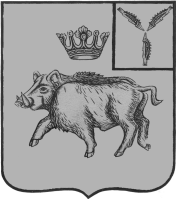 СОВЕТ ЦАРЕВЩИНСКОГО  МУНИЦИПАЛЬНОГО ОБРАЗОВАНИЯБАЛТАЙСКОГО МУНИЦИПАЛЬНОГО РАЙОНАСАРАТОВСКОЙ ОБЛАСТИПятьдесят первое  заседание Совета  четвертого созываРЕШЕНИЕот 12.11.2021 № 230с.ЦаревщинаО передаче полномочий по осуществлению внутреннего муниципального финансового контроляЦаревщинского муниципального образования органам местного самоуправления Балтайского муниципального района Саратовской областиВ соответствии с пунктом 4 статьи 15, пунктом 1.1 статьи 17 Федерального закона от 06.10.2003 № 131-ФЗ «Об общих принципах организации местного самоуправления в Российской Федерации», Бюджетным кодексом Российской Федерации, руководствуясь статьей 22 Устава Царевщинского муниципального образования Балтайского муниципального района Саратовской области, Совет Царевщинскогомуниципального образования Балтайского муниципального района Саратовской области РЕШИЛ:1. Передать органам местного самоуправления Балтайского муниципального района Саратовской области полномочия по осуществлению внутреннего муниципального финансового контроля Царевщинскогомуниципального образования.2. Заключить с Балтайским муниципальным районом Саратовской области соглашение о передаче полномочий по осуществлению внутреннего муниципального финансового контроля Царевщинского муниципального образования.3. Подписание Соглашения поручить главе Царевщинского муниципального образования.4.Разместить настоящее решение на официальном сайте администрации Балтайского муниципального района.5. Настоящее решение вступает в силу со дня его принятия.Глава Царевщинскогомуниципального образования            	                                Д.В.Морозов